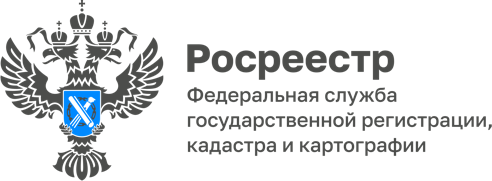 10.05.2023Эксперты Росреестра проконсультируют владельцев земельных участков по вопросам сохранности пунктов государственных геодезических сетей18 мая 2023 года специалисты Управления Росреестра по Республике Адыгея проведут консультации в формате горячей линии на тему: «Сохранность пунктов государственной геодезической сети Адыгеи».В ходе мероприятия всем обратившимся окажут консультативную помощь в решении конкретных проблемных ситуаций и расскажут о том, кто следит за сохранностью пунктов государственной геодезической сети (далее – ГГС), куда следует сообщать при выявлении признаков уничтожения, повреждения или сноса пункта, какой штраф грозит виновным лицам, как землепользователи могут узнать о расположенных на участках пунктах, есть ли у такой земли какие-то ограничения в использовании (например, можно ли возделывать землю или высаживать на участке сельскохозяйственные культуры) и зачем в ЕГРН вносятся сведения об охранной зоне в отношении расположенного на участке пункта ГГС.Получить консультацию можно по телефонам:8(8772) 57-45-40 – начальник отдела землеустройства, мониторинга земель и кадастровой оценки недвижимости, геодезии и картографии Церклевич Ольга Викторовна.------------------------------------Контакты для СМИ: (8772)56-02-4801_upr@rosreestr.ruwww.rosreestr.gov.ru385000, Майкоп, ул. Краснооктябрьская, д. 44